Template Email IntroductionAudience: Entire LodgeSubject: Operation Arrow 2023 | Order of the ArrowMessage:Next summer, Operation Arrow will continue the Order of the Arrow’s 60+ year legacy of providing service to the 2023 National Scouting Jamboree at the Summit Bechtel Reserve . . . and we need YOU. Serving as a young adult (16-33) jamboree service team member is the most affordable way to attend the 2023 National Scouting Jamboree and you’ll get to do more, experience more, and frankly be a part of something more than you would with any other program area or council contingent through Operation Arrow.Operation Arrow staffers are the logistical boots-on-the-ground for the jamboree and the leaders of the Summit Apex program, the new and unique jamboree outpost experience. Operation Arrow isn’t all service either. Both youth and adult staffers have scheduled free time to enjoy the exciting program of the 2023 National Jamboree. I hope to see you there! Learn more at oa-bsa.org/jamboree. Registration is open today!WWW,First M. Last  |  PositionPronouns:ORDER OF THE ARROWSubordinate GroupP ###.###.####[Email]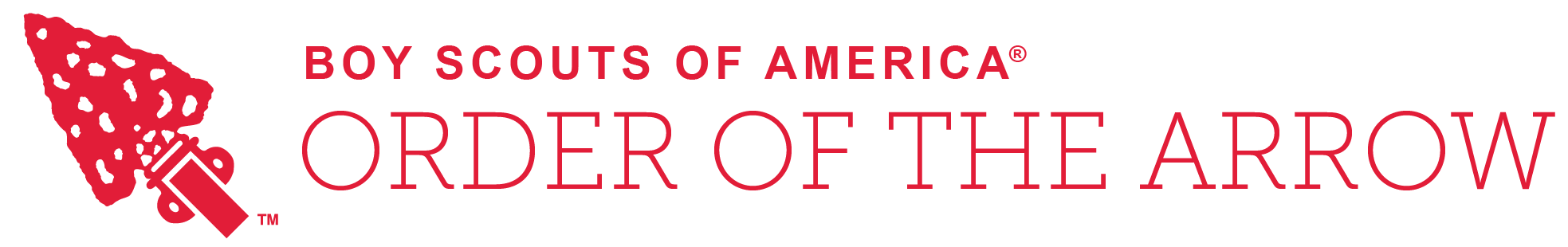 